Do sokolovny přišel Mikuláš – část 1.Kliknutím na slovo část 1, část 2 nebo část 3 v nadpise se dostanete přímo na stránky Sokola Český Brod, kde najdete i víc fotek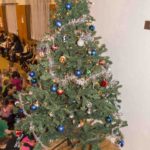 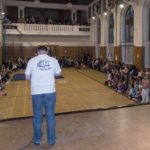 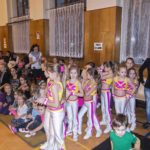 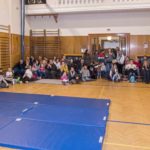 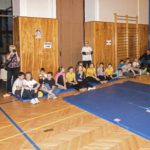 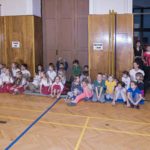 Jako každý rok tak i letos přišel naše děti do sokolovny navštívit Mikuláš s andělem a oproti minulým letům měl s sebou tentokrát rovnou dva čerty. A čerty se to jen hemžilo: nepočítáme hejno čertic z oddílu mažoretek ani plné peklo čertů v čele s Luciferem. Ale než Mikuláš přišel, předváděly oddíly rodičům ukázky ze svých cvičebních hodin a tréninků. Tak se na ně pojďme také podívat…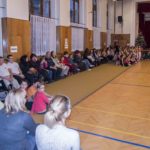 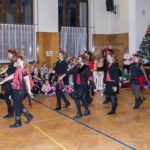 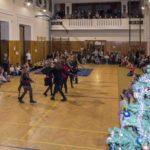 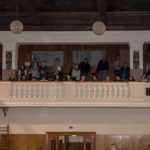 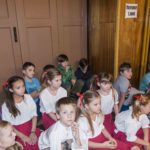 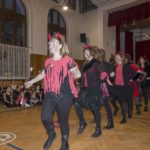 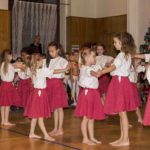 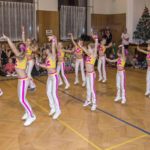 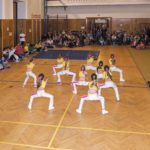 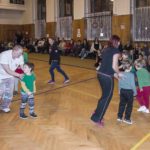 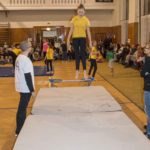 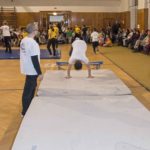 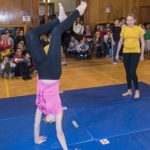 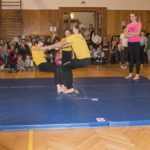 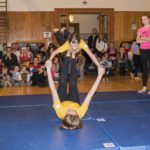 Do sokolovny přišel Mikuláš – část 2.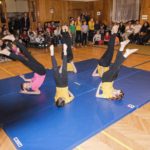 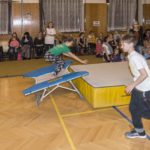 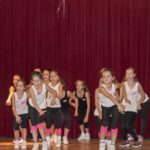 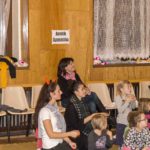 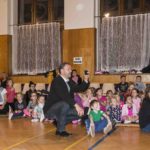 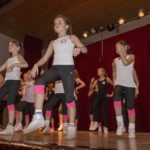 Ukázky oddílů se pomalu začaly chýlit ke konci a přišel okamžik, na který se všechny děti těšily – nadílka a s ní samozřejmě příchod Mikuláše a jeho doprovodu, který byl pro některé menší sokolíky zároveň bobříkem odvahy…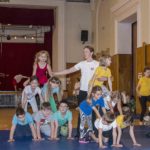 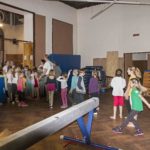 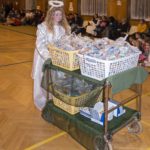 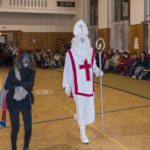 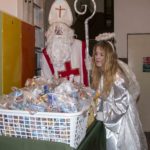 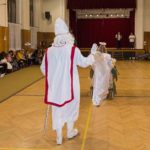 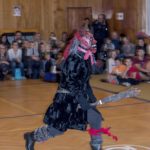 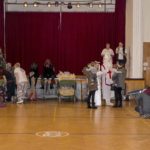 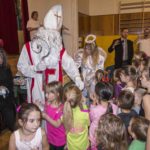 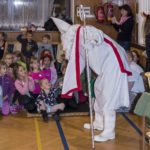 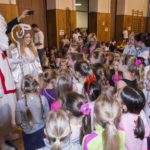 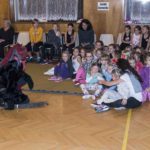 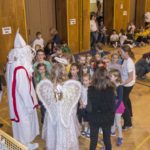 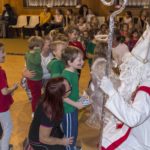 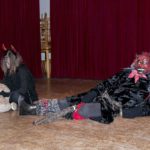 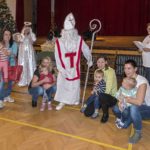 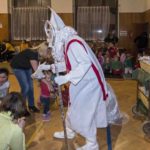 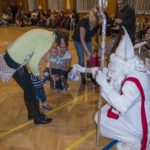 Do sokolovny přišel Mikuláš – část 3.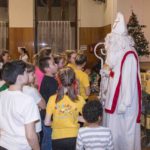 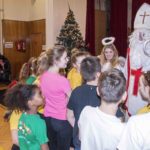 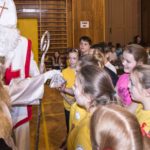 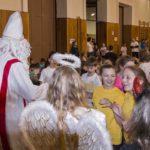 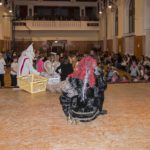 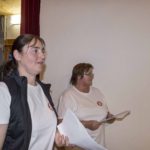 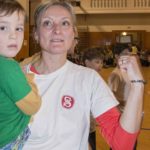 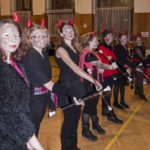 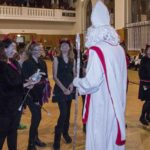 Děti z jednotlivých oddílů dostaly svoji nadílku a na řadu se dostali cvičitelé. I na ně Mikuláš myslel, protože cvičitelé si svůj malý dárek opravdu zasloužili – cvičení s dětmi se věnují po celý rok, zcela zadarmo a na úkor svého volného času. A za to jim patří veliký dík a obdiv.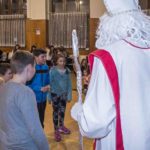 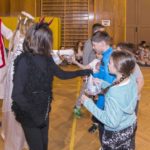 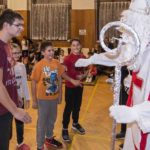 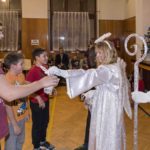 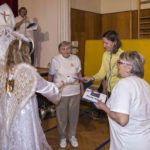 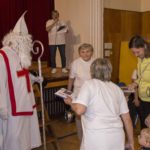 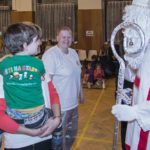 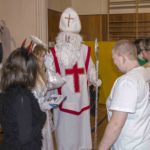 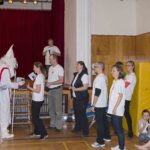 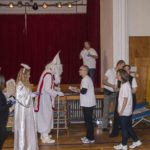 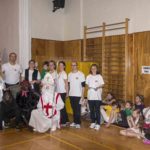 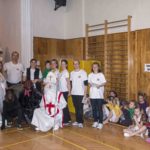 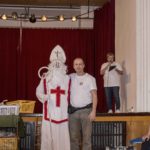 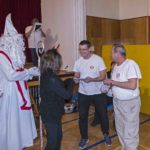 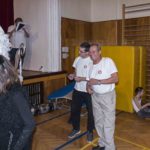 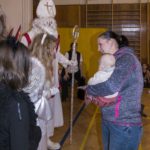 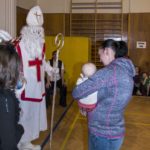 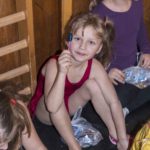 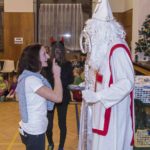 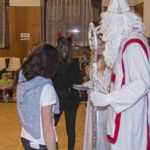 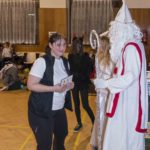 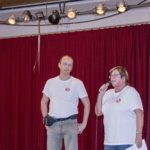 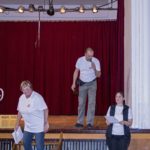 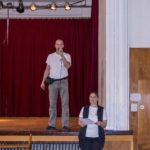 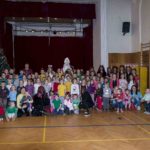 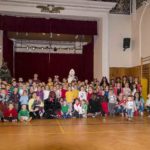 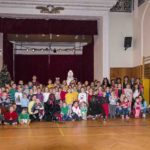 